LISTENING GUIDE	ETHNICITYDifference between ethnicity and race:Ethnic distributions in the U.S.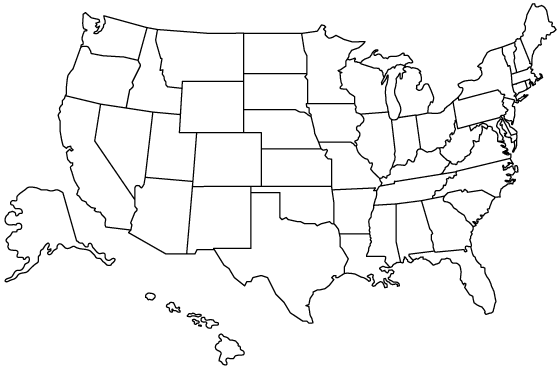 Hispanic:African American:Asian American:American Indian:Three Major Migration patterns of African Americans:What is the difference between ethnicity and nationality?What are some examples of ethnicities clashing?Where does most ethnic cleansing happen today?